Sklep z odzieżą sportowąJesteś sportowcem i szukasz sklepu, który dostarczy Ci wszystko co potrzebne by uprawiać Twój ukochany sport? Sporteca to miejsce, którego szukasz.Jakie ubranie wybrać?Wybierając odpowiedni strój oraz akcesoria sportowe musimy zastanowić się w jakim celu je kupujemy. Jeżeli planujemy ćwiczyć systematycznie powinniśmy kupić kilka kompletów, tak by używać ich naprzemiennie. Kupując nie możemy również zapomnieć o bieliźnie sportowej, która posiada bardzo duży wpływ na komfort naszych ćwiczeń. Przy wybieraniu odzieży powinniśmy postawić ubrania nie zbyt szerokie oraz spodnie co najmniej do kolan, by ćwiczyć wygodnie. Warto również wybrać odzież bez guzików by nie powodować dyskomfortu.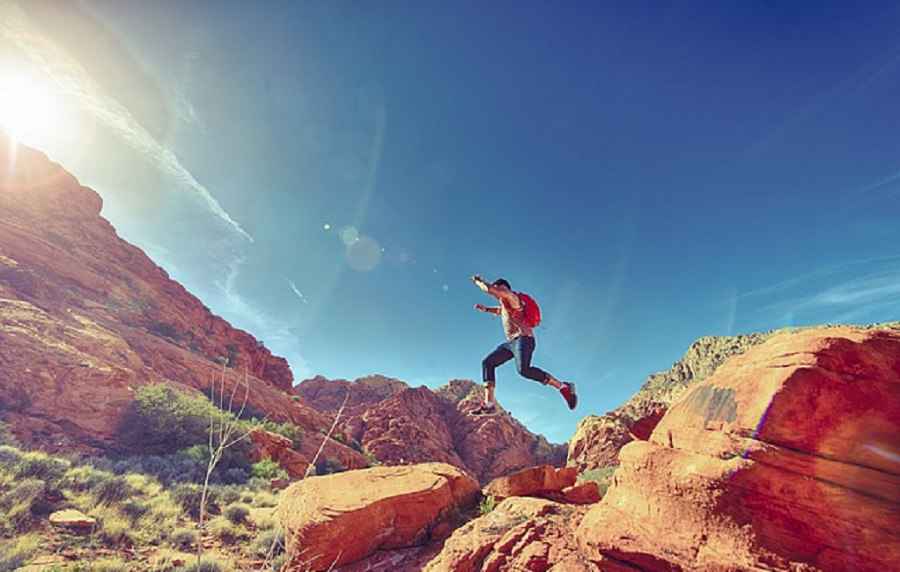 Jaki materiał wybrać - odzież oraz akcesoria sportoweCoraz częściej odchodzimy już od tradycyjnych bawełnianych ubrań na rzecz funkcjonalnej odzieży termoaktywnej. Ich największą zaletą jest komfort, który wynika z odprowadzania wilgoci od ciała. To właśnie dzięki temu nie widać śladów potu a ciało się nie przegrzewa. Materiał powinien ściśle przylegać do ciała, dzięki temu możliwość urazu zostaje zminimalizowana. Zapraszamy do zapoznania się z asortymentem sklepu Sporteca - odzież oraz akcesoria sportowe.